                                                 შესავალითანამედროვე ინგლისური ენა ერთ-ერთი გავრცელებული ენაა მსოფლიოში. თითქმის 1.5 მილიარდი ადამიანი საუბრობს ინგლისურად მთელ მსოფლიოში, 60 ეროვნებაზე მეტი იყენებს ინგლისურს როგორც ოფიციალურ ენას.ინგლისური ენა დიდ ზეგავლენას ახდენს მსოფლიო საზოგადოების ყველა სფეროზე: განათლება, პოლიტიკა, ეკონომიკა, ტექნოლოგია, მეცნიერება, ტურიზმი, ტრანსპორტირება და სხვა. თუმცა ინგლისური  ენის შესწავლა დაკავშირებულია გარკვეულ სირთულეებთან.პრაქტიკულად არ არსებობს ადამიანი,რომელსაც არ შეხვედრია სიძნელეები  ინგლისური სიტყვების გამოთქმაში. უფრო ხშირად ,მიზეზს ეძებენ თვითონ ინგლისურ ბგერაში, რაც სწორი მტკიცება არ არის. მთელ სირთულეს წარმოადგენს კითხვის წესი, რომელიც აწესებს კავშირს  წარმოთქმულ ბგერებსა და ანბანურ დამწერლობას შორის. ინგლისური ენის სწავლებას საქართველოში დიდი ყურადღება ექცევა, ამაზე მეტყველებს ის რომ ინგლისური ენა, როგორც სავალდებულო სასწავლო საგანი პირველივე კლასიდან იწყება. სწავლების პროცესში პრიორიტეტი უნდა მიენიჭოს მოსმენას და საუბრის ხელოვნებას, ხოლო კითხვა და წერა შესაძლებელია დამხმარე ფუნქციას ასრულებდეს.     ეროვნული სასწავლო გეგმის მიხედვით,უცხო ენების სწავლება ისახავს პრაქტიკულ მიზანს. კერძოდ, იგი გულისხმობს სწავლების მთელი პროცესის კომუნიკაციურ მიმართულებას.მოსწავლეს უნდა მივცეთ ისეთი ცოდნა, რომ მან შეძლოს უცხო ენაზე მეტყველება, წარმატებული კომუნიკაცია სხვა კულტურის წარმომადგენლებთან და ენის ფლობის დამოუკიდებლად გაღრმავება და გამდიდრება.სამწუხაროდ, სასკოლო პროგრამის ფარგლებში ფონემების შესწავალას თითქმის არ ექცევა ყურადღება. როგორც წესი, უფროსი კლასის მოსწავლეები  მართალია ცუდათ არ საუბრობენ ინგლისურად, თუმცა მათი გამოთქმები შორსაა თანამედროვე ინგლისური ენისგან.მათი გამოთქმების გამოსწორება პრაქტიკულად შეუძლებელია, რადგან ფონემების შესწავლა უნდა ხდებოდეს ენის სწავლების სასწყისი ეტაპიდანვე .სწორედ ზემოხსენებულმა პრობლემამ მიბიძგა ჩამეტარებინა კვლევა ამ საკითხზე.                                               1.   კვლევის აქტუალობასწრაფვა სრულყოფილი   გამოთქმისათვის ბადებს სირთულეებს.მისი აღმოფხვრა შესაძლებელია მხოლოდ მრავალწლიანი და ხანგრძლივი პრაქტიკული მუშაობის წყალობით, რაც მოითხოვს უზარმაზარი დროის ხარჯვასა და ენერგიას. სრულყოფილი გამოთქმა და თარგმანი განსაკუთრებით რთულია მოსწავლეებისათვის, რის დასაძლევადაც საჭიროა ყოველდღიური პრაქტუკული მუშაობა. თეორიული და პრაქტიკული ნაწილის შესწავლამ გვიჩვენა: ინგლისური ენის სწავლების გავრცელებული მეთოდი ენის საკომუნიკაციო მიზნით სწავლებაა, რადგან უცხოურ ენას ინდივიდი იყენებს ურთიერთობისთვის და ახორციელებს სოციალურ აქტივობას. სამეტყველო ენა ადამიანის ერთ-ერთი გამორჩეული მახასიათებელია. უცხო ენის დაუფლების დროს, ვსწავლობთ სწორ მეტყველებას, ახალ სიტყვებს, სიტყვებისა და წინადადებების ურთიერდაკავშირებას მნიშვნელობის მისაღებად, ვსწავლობთ წინადადებათა სტრუქტურებს როგორც საკუთარი მოსაზრებების გამოსახატავად, ასევე სხვისი შეხედულებებისა და გრძნობების აღსაქმელად. შესაბამისად, ენის სრულყოფილად დაუფლება გულისხმობს ენის ოთხივე უნარის - კითხვა, წერა, საუბარი, მოსმენის განვითარებას. სრულფასოვანი კომუნიკაცია გულისხმობს გრამატიკული სტრუქტურებისა და ლექსიკური ერთეულების გამოყენებასთან ერთად ინგლისური ენის ფონემების, ინტონაციისა და მახვილის სწორად გამოყენებას. რატომ არის წარმოთქმის სწავლება მნიშვნელოვანი? ს. მურსია და მ. ბრიტონი (2001) თვლიან, რომ კომუნიკაციის წარმატებულად განხორციელებისთვის საჭიროა წარმოთქმაზე მუშაობა. ისინი ასახელებენ ადამიანთა იმ კატეგორიას, რომლებიც განსაკუთრებულ დახმარებას საჭიროებენ სიტყვათა  წარმოთქმასთან დაკავშირებით. ესენია:  უცხოელი ენის შემსწავლელები, რომლებიც ინგლისურენოვან ქვეყნებში სწავლობენ;  საერთაშორისო დონის ბიზნესმენები და დიპლომატები;  ტურისტული გიდები, მიმტანები, სასტუმრო პერსონალი;    რას გულისხმობს წარმოთქმა? ის მოიაზრებს ბგერათა სისტემას, კონკრეტული ბგერების წარმოთქმას მნიშვნელობის გამოსახატავად, სიტყვისა და წინადადების მახვილი, რიტმი, ინტონაცია. წარმოდგენილი დიაგრამა  გვიჩვენებს წარმოთქმის ძირითად მახასიათებლებს.სწავლება მოიაზრებს ლექსიკური ერთეულების, გრამატიკული სტრუქტურების და ინგლისური ენის ფონემების სწორ გამოყენებას. ზოგჯერ ინგლისურ ენაზე მოსაუბრე სწორ გრამატიკულ სტრუქტურებს და ლექსიკურ ერთეულებს იყენებს საუბრისას, სწორად გამოთქვამს ინგლისური ენის ფონემებს, მაგრამ მისი ინტონაცია ან მახვილი არასწორია. არასწორმა მახვილმა და ინტონაციამ შესაძლოა კომუნიკაციის პროცესს ხელი შეუშალოს და მოსაუბრის გზავნილი ვერ იქნეს სწორად აღქმული მსმენელის მიერ. ზოგადად, არასწორი წარმოთქმა მეტყველებას ძნელად გასაგებს ან გაუგებარს ხდის და თუ მას მეტყველების აჩქარებული ტემპიც ერთვის თან, მაშინ ასეთი მეტყველება ძნელად მოსასმენი და აღსაქმელი ხდება. ინგლისური ენის სრულყოფილად ფლობა როდი ნიშნავს მხოლოდ სწორი წარმოთქმის ქონას. სწორ წარმოთქმასთან ერთად საჭიროა ინგლისური ენის შემსწავლელს კარგად ესმოდეს რას ლაპარაკობს მოსაუბრე. ბევრ ადამიანს აქვს პრობლემა მოსმენასთან დაკავშირებით, ანუ მათი ყური სათანადოდ ვერ აღიქვამს მოსაუბრის ცალკეულ სიტყვებს, განსაკუთრებით გაბმულ მეტყველებაში. როცა ისინი უსმენენ უცხოელის საუბარს, მათ უჭირთ სიტყვების აღქმა და ითხოვენ მათ გამეორებას.აქედან გამომდინარე,მიმაჩნია, რომ ინგლისური ენის  სწავლების საწყისი  ეტაპიდანვე მოსწავლე მივაჩვიოთ სიტყვებისა და ასო-ბგერათა სწორად წარმოთქმას. ინგლისურ ენაში  ასო და ბგერა-ეს სრულიად არ არის ერთი და იგივე. ის, რომ ასო, როგორც წარმოითქმება , არ ნიშნავს იმას , რომ იგი ანალოგიურად წარმოითქმება სიტყვაშიც.ასოები ინგლისურ ენაში  ძალიან ხშირად  გამოითქმება სხვადასახვაგვარად . ამასთან ერთად ,ერთი და იგივე ასო-ბგერა შეიძლება სიტყვაში ჟღერდეს მრავალნაირად .ყოველივე ზემოაღნიშნულის გათვალისწინებით, ჩემს წინაშე გამოიკვეთა შემდეგი საკვლევი პრობლემა:ზოგადად, უცხო ენის ფონემების სწავლება  რთული პროცესია, ვინაიდან უცხო ენასა და მშობლიურ ენას შორის არსებული განსხვავება მეტად დიდ სიძნელეებს უქმნის ინგლისური ენის ქართველ შემსწავლელებს. პირადმა გამოცდილებამ და სასწავლო პროცესზე დაკვირვებამ განაპირობა ის, რომ საკვლევ თემად ავირჩიე ბგერების წარმოთქმის პრობლემატიკა დაწყებით საფეხურზე (მე-4, მე-6 კლასები),ანუ იმ ეტაპზე, როდესაც ძირითად იწყება ფონემების შესწავლა.როგორც უკვე აღვნიშნე ,ფონემების შესწავლა და მის თავისებურებებში გარკვევა გარკვეულ სირთულეებთანაა დაკავშირებული.ამ პრობლემის მიზეზი, უპირველეს ყოვლისა, სწავლების არასწორი ორგანიზაციაა, კერძოდ, ის რომ სასწავლო პროგრამის თანახმად, სკოლაში საფუძვლიანად არ ხდება ფონემების შესწავლა.სწორედ ამიტომ, საჭიროა ძველი მეთოდების ახლით ჩანაცვლება.კვლევის ობიექტს წარმოადგენს ქ. დედოფლისწყაროს N 2 საჯარო სკოლის მე-4, მე-6 კლასებში ინგლისური ენის ფონემების სწავლებისას  არსებული პრობლემები , რის გამოსასწორებლადაც  საჭიროდ მიმაჩნია სტრატეგიების ძიება, რომელიც რეალიზდება სხვადასხვა აქტივობების სახით გაკვეთილზე, და რაც საბოლოოდ სწავლების პროცესის წარმატებით   განხორციელებას განაპირობებს.სარგებელს მიიღებენ ჩემი კოლეგებიც. მათ გავუზიარებ  კვლევის შედეგებს, მივაწვდი კონკრეტულ რეკომენდაციებს, რესურსებს, რომლის გამოყენებასაც შეძლებენ უცხო ენის პედაგოგები საკუთარ პრაქტიკაში.                                             2. კვლევის მიზანი	 გამოიკვეთოს რომელი ბგერები  წარმოადგენს ინგლისურ ენაში სირთულეს ჩვენი მოსწავლეებისათვის და რატომ და როგორი მეთოდებით შეიძლება ამ სიძნელეების აღმოფხვრა.შემუშავდეს ისეთი აქტივობების მოძიება, რომლებიც მნიშვნელოვნად გაზრდის ფონემების სწავლების ეფექტურობას სკოლაში.საკვლევი კითხვები1. რა ტიპის აქტივობები არის შესაძლებელი ინგლისურის გაკვეთილზე რთული ბგერების სწავლა-სწავლების პროცესში?2. როგორ აისახება სხვადასხვა ტიპის აქტივობების გამოყენება გაკვეთილზე მოსწავლეთა სწავლის მოტივაციაზე?3. როგორ აისახება სხვადასხვა ტიპის აქტივობების გამოყენება ინგლისურის გაკვეთილზე მოსწავლეთა საგაკვეთილო პროცესში ჩართულობაზე?4. როგორ აისახება სხვადასხვა ტიპის აქტივობების გამოყენება გაკვეთილზე მოსწავლეთა სწავლის შედეგებზე?მოსალოდნელი შედეგები1.დავადგენ, როგორ აისახება მრავალმხრივი აქტივობების გამოყენება ინგლისურის გაკვეთილზე მოსწავლეთა სწავლის მოტივაციაზე, ჩართულობასა და სწავლის შედეგებზე.2. შედეგებიდან გამომდინარე, დავგეგმავ ინტერვენციებს.3. გამოცდილებას გავუზიარებ კოლეგებს.4. შევქმნი აქტივობებს, ცხრილებს, რესურსებს, რომლის გამოყენებასაც შეძლებენ უცხო ენის პედაგოგები საკუთარ პრაქტიკაში.                   3. საკითხვის ირგვლივ არსებული ლიტერატურის მიმოხილვანაშრომზე კვლევის დროს გავეცანი სამეცნიერო ლიტერატურას და მასზე დაყრდნობით შევიმუშავე ჰიპოთეზა:ფონემების სწავლება მნიშვნელოვნად გაიზრდება, თუ:● საგაკვეთილო პროცესში გათვალისწინებული იქნება  ზოგადათ ფონემების სწავლების თავისებურებები;●სისტემატიური პრაქტიკის გზით  დაძლეული იქნება ის სირთულეები, რომლებიც ვლინდება ქართველი მოსწავლეების მხრიდან პრობლემატური ბგერების შესწავლისას.●გამოყენებული იქნება ისეთი ტიპის დავალებები, რომლებიც გამოიწვევს მოსწავლეთა დაინტერესებას და, შესაბამისად, მათ აქტიურ ჩაბმას საგაკვეთილო პროცესში.ყოველივე ეს კი მნიშვნელოვნად აამაღლებს მათ მოტივაციას აღნიშნული საკითხის შესწავლის მიმართ.●მოსწავლეთა შეფასებისას ყურადღება გამახვილებული იქნება  ბგერების სწორ წარმოთქმაზე.საკვლევი საკითხის ირგლივ არსებული სამეცნიერო ლიტერატურის გაცნობის შედეგად და, ასევე ჩემი შეხედულებების მიხედვით მიმაჩნია ,რომ: უცხო ენის გაკვეთილზე  ბგერებზე და არტიკულაციაზე მუშაობისას არ არის საჭირო ინგლისური ენის ყველა ბგერების  ჩართვა დავალებებში. ყურადღება უნდა გამახვილდეს მხოლოდ იმ ბგერების თავისებურებებზე,რომლებიც ქმნიან სირთულეს.ფონემების სწავლებისადმი პოზიტიური დამოკიდებულების მიზნით, აუცილებელია მეთოდების გამრავალფეროვნება და საინტერესო, სახალისო საშუალებების გამოყენება.                        კვლევის თეორიული ღირებულება წარმოდგენილი კვლევა არის მიმოხილვა ინგლისური ენის ფონემების და არტიკულაციის შესახებ ,რომელიც ახდენს  არსებული  ცოდნის გააზრებას თანამედროვე  მოთხოვნებთან  შესაბამისობაში. იგი ხელს შეუწყობს ეფექტურობის გაზრდას სკოლებში დაწყებით საფეხურზე.                                                 კვლევის პრაქტიკული ღირებულებაკვლევა  ხელს შეუწყობს მოსწავლეს შემდგომში ინგლისური ასო-ბგერების სწორ წარმოთქმაში და ჩამოუყალიბდება მას სწორი მიდგომა კვლევაში დასახელებული პრობლემების ადვილად გადასალახავად.                       კვლევის მეთოდები1. რაოდენობრივი კვლევა-ანკეტირება/კითხვარი2. ტესტირება                                         4.შესწავლის საგანიპრობლემაზე მუშაობის დაწყებამდე, ნათლად უნდა წარმოვიდგინოთ, თუ რომელ ბგერასთან გვაქვს პრობლემა.  მოვიყვან საინტერესო მაგალითს:ასო-[ბგერა „e“ , რომელიც ანბანში იკითხება, როგორც [i]-[ი], სხვადასხვა სიტყვებში იკითხება სხვადასხვაგვარად.სრული მაგალითი ასეთია:bet=[bet]-[ბეთ ]beer=[biՅ]-[ბიე]new=[nju]-[ნიუ]fern= [fε:n] -?   butter=[b^ te:] -[ბათე]eight=[eit]-[ეით]flew=[flu:]-?bear=[beε] -[ბეე]რადგან ქართულ ენაში ასეთი „დაბნეულობა“ არ არსებობს , ზოგჯერ ჩვენთვის რთულია ისწავლო ინგლისური სიტყვების სწორი წარმოთქმა. თანამედროვე თეორია ინგლისურ ენაში გამოყოფს 45 ბგერას-20 ხმოვანი და 25 თანხმოვანი. ბგერების წარმოთქმას უმრავლეს შემთხვევაში ქართულ ენასთან  გააჩნია ანალოგია. ზოგიერთი იდენტურია, მაგრამ არსებობს ისეთი ბგერები, რომლის ექვივალენტობა ქართულ ბგერებთან  შეუძლებელია ,მიუხედავად დიდი სურვილისა. როგორც წესი, ყველაზე  დიდ სირთულეს  წარმოადგენს კბილშუა თანხმოვანი ბგერების წარმოთქმა, რომელიც  „აშინებს“  შემსწავლელ დამწყებს.  მსგავსი ბგერები ქართულ ენაში არ არსებობს და სამწუხაროდ ამიტომ ვერ მოვიყვან მაგალითებს ქართულად.ესენია:thin=[ θin]-?they=[ ჵei]-?ინგლისური ენის  ბგერების სრული სია მოცემულია დანართში N 1: /θ/ და /ð/ არ არსებობს ქართულში, შესაბამისად შეიძლება ჩანაცვლებული იყოს ბგერებით /t/, /f/ ან /d/. მიმაჩნია პრაქტიკაში დაინერგოს, რომ  ფურცელზე დაწერილ ი სიტყვები დაურიგოთ მოსწავლეებს და ვთხოვოთ ,რომ სიტყვები დააჯგუფონ შესაბამისი კატეგორიის მიხედვით.  მოსწავლეები ჯერ იმუშავებენ წყვილებში, შემდეგ ჯგუფებში და წარმოადგენენ თავიანთ ვარიანტებს. მაგალითად:there; three;  thin; month; weather; although; nothing; throw; either,whether.ასევე რამდენიმე ხმოვანი ბგერა წარმოადგენს ტიპიურ სირთულეებს              მოსწავლეებისთვის.ეს ბგერები მოცემულია დანართში N 2.პრობლემურ ხმოვან ბგერას წარმოადგენს /з:/ რომლის წარმოთქმაც უჭირთ  ქართველ მოსწავლეებს. ფედერიკა გებჰარტი (2011) პრობლემური ბგერების სწორად აღქმისთვის გვთავაზობს შემდეგი სახის დავალებას: ვურიგებ სიტყვებს, მოსწავლეებმა უნდა აღნიშნონ ის სიტყვა, რომელშიც ხმოვანი ბგერა /з:/ იქნება გამოყენებული. 1. Thursday 5. Tuesday 9. birthday 13. ball 2. does 6. work 10. turn 14. hurt 3. skirt 7. ear 11. bun 15. early 4. short 8. nurse 12. weren’t . ჯგუფები დაფაზე წარმოადგენენ თავიანთ ვარიანტებს, მოხდება განხილვა და შეფასება.                                  5.კვლევის მიმდინარეობა5.1 განხორციელების ვადები                                                                      2016                                                20175.2  ანკეტირებაკვლევა დავიწყე მოსწავლეთა და მშობლების ანკეტირებით. შევადგინე კითხვარი ანკეტირებისთვის . გრძელვადიანი ექსპერიმენტის დაწყებამდე კვლევა განვარხორციელე სამ ეტაპად.ზემოთაღნიშნული საკითხის საფუძვლიანად შესწავლის მიზნით, ჩავატარე მოკლევადიანი ექსპერიმენტი სკოლაში 2016 წლის ოქტომბერში, რომელიც 3 კვირა გაგრძელდა.მინი-ექსპერიმენტს ჰქონდა გამოკითხვის ფორმა. გამოკითხვაში მონაწილეობა მიიღო სულ სამოცმა რესპოდენტმა. მოსწავლეების ასაკი მერყეობდა 9-11 წლებს შორის.კითხვარები შედგენილი იყო სრულიად გასაგებად.გამოკითხვის დაწყებამდე რესპოდენტებს ავუხსენი, რომ კითხვარის მიზანს წარმოადგენდა მხოლოდ სწავლების მეთოდიკის შეფასება; და იგი არანაირად არ აფასებდა თვით რესპონდენტებს. გარდა ამისა, უნდა აღინიშნოს,რომ კითხვარებში ანონიმურობა სრულად იყო დაცული.ანკეტირების შემდეგ მოვახდინე მონაცემთა ანალიზი . შედეგები იხილეთ დანართი N 3 და 4.5.3  ტესტირებაექსპერიმენტის მსვლელობა და შედეგების ანალიზი მიმდინარეობდა ქ. დედოფლისწყაროს N2 საჯარო სკოლის დაწყებით საფეხურზე- მე-4 მე-6 კლასებში. ეს კლასები შევარჩიე იმიტომ, რომ  ამ ასაკის ბავშვების ტესტირება  უფრო სწორ შედეგებს აჩვენებდა.ვფიქრობ ,რომ მოსწავლეების ტესტირება არის ერთ-ერთი ხერხი, რომელიც განსაზღვრავს , თუ რამდენად აქტუალურია ბგერების სწორი წარმოთქმა.დავგეგმე და ჩავატარე ტესტირება მე-4-6 კლასებში.იმის გამო,რომ კვლევა ნაყოფიერი ყოფილიყო, იგი ჩავატარე სამ ეტაპად: 2016 წლის ოქტომბერში(დიაგნოსტიკური), 2017 წლის იანვარში( შუალედური) და 2017 წლის მაისში (საბოლოო). ჯამურად 1 სასწავლო წელი. დავიცავი ეთიკური ნორმები. ექსპერიმენტის ჩატარების უფლება მოვიპოვე სკოლის დირექციის და ბავშვების მშობლებისაგან.მათ ვაცნობე ექსპერიმენტის შესახებ და ექსპერიმენტის პირების ანონიმურობის შესახებ. ექსპერიმენტის მსვლელობისას შეფასების საიმედოობის მიზნით მოსწავლეებს წინასწარ გავაცანი მიზანი, დავალებების ფორმატი, ავუხსენი ინსტრუქციები და მათ შესასრულებლად განკუთვნილი დრო.გამოკვლევის შედეგების ანალიზი (იხ. დანართი N5)       5.4 შედეგების ანალიზიშედეგებმა აჩვენა, რომ მოსწავლეთა უმრავლესობამ მოცემული სიტყვები წაიკითხა არასწორად.იყო ისეთი სიტყვებიც, რომლებიც ვერც ერთმა მოსწავლემ ვერ წაიკითხა სწორად. მაგალითად: year, these,those.ჩატარებულმა ტესტირებამ ბავშვებში გამოიწვია მოწონება და აზრთა გაზიარება ერთმანეთში .ამის შემდეგ ისინი უფრო მოტივირებულნი გახდნენ და ყურადღებით ემზადებიან შემდგომი გაკვეთილებისათვის. მათთვის  გაუგებარი ინფორმაციის მისაღებად მომმართავენ კონსულტაციისათვის.ტესტირებამ გამოიწვია მეტი დაინტერესება ლექსიკურად სწორი ინგლისური ენის შესასწავლად. გამოკითხვის შედეგები დიაგრამაში შემდეგნაირად აისახა .(სულ  გამოკითხვაში მონაწილეობდა 30 მოსწავლე და 30 მშობელი).                               6. ინტერვენციები/ ჩარევაკვლევის შედეგებიდან გამომდინარე დავგეგმე შემდგომი ინტერვენციები:   6.1   სწორი არტიკულაცია-სარკის გამოყენებით                        N 6 დანართში მოცემულია სურათი, რომელიც კარგი მაგალითია იმისა  , თუ როგორ უნდა გამოვიყენოთ ენა და ტუჩები ამ ბგერების წარმოთქმისას, თუმცა უნდა გვახსოვდეს, რომ მცირე ცვლილებაც კი არტიკულაციაში  მიგვიყვანს  ბგერების არასწორ  გამოთქმამდე. მინდა აღვნიშნო, რომ არსებობს სამი სახეობის დარღვევა:ბგერის შენაცვლება, ბგერის გადანაცვლება და ბგერის დამახინჯება.  6.2   აუდიო ჩანაწერის გაკეთება მოსწავლეს შეუძლია დაეხმაროს თავის თავს, თუ   გააკეთებს საკუთარი ხმის აუდიოჩანაწერს. ამ გზით  ის დაინახავს და აღიქვავს თავის შეცდომას .სასურველია  ხმის ჩანაწერი გაუგზავნოს მასწავლებელს ელექტრონულად, რათა დარწმუნდეს ჩანაწერის სისწორეში.6.3   ენის გასატეხი      ენის გასატეხი კარგი მეთოდია ბგერების წარმოთქმისას, განსაკუთრებით მათთვის, ვისაც აქვს  პრობლემა ინგლისურ ბგერებთან.იგი საჭიროა  , რათა  მოსწავლემ შეძლოს სწრაფად და თავისუფლად ისაუბროს ინგლისურ ენაზე.როდესაც ბავშვი ლაპარაკობს , ის ახდენს ენის და ტუჩების კოორდინაციას ისე ,რომ არავის არ შეუძლია  განასხვავოს ინგლისურ ენის სრულყოფილად მცოდნე პირისგან.6.4   ფონეტიკის ვარჯიში   მასწავლებელთან ერთადმას შემდეგ , რაც მოსწავლეებს გამოვუცხადე ტესტირების შედეგი ,დავგეგმეთ, რომ გაკვეთილები დავიწყოთ  ფონეტიკის ვარჯიშით ან  დავალებების შესრულებით. მაგალითად,ქვემოთ მოყვანილი დავალება კარგი სტრატეგიაა ბგერების აღქმაში.წინასწარ გამზადებული წინადადებები ურიდგებათ მოსწავლეებს, ხმამაღლა ვკითხულობ მათ და მოსმენის დროს მოსწავლეებმა უნდა აღნიშნონ (ხაზი გაუსვან) იმ ბგერას რომელსაც გაიგონებენ. 1. There was only a little vine / wine left. 2. Where is the vest / west ? 3. I saw a long whale / veil in the distance. 4. What was under the wheel / veal ? 6.5   ლექსიკონების  გამოყენებაყურადღებას ვამახვილებთ თითოეულ უნარზე და მათთან დაკავშირებულ სასწავლო აქტივობებზე, რომლებსაც გამოვიყენებ პრაქტიკულ მეცადინეობებზე და მიმაჩნია, რომ მიზანმიმართულად გამოყენებული სასწავლო ხერხები მნიშვნელოვნად შეცვლის არსებულ პრობლემას. აქედან გამომდინარე ვთვლი ,რომ სასურველია მოსწავლეებმა  საშინაო დავალების  მოამზადებისა გამოიყენონ ლექსიკონიც.6.6.   სიმღერების მოსმენასიმღერების, კერძოდ კი სიმღერათა ტექსტების, გამოყენება მეტად სასარგებლოა პრაქტიკულ მეცადინეობებზე წარმოთქმის სხვადასხვა ასპექტების ბუნებრივი გზით სწავლებისთვის, ასევე გაბმული მეტყველების და რედუცირების ყველა მახასიათებლის იდენტიფიცირების და მათი პრაქტიკაში გამოყენებისთვის. სიმღერების და მასთან დაკავშირებული აქტივობების გამოყენებით, შეგვიძლია დავეხმაროთ მოსწავლეს ერთმანეთისგან გაარჩიოს ბგერები და გააუმჯობესოს მათი პროდუცირების პროცესი. აქვე უნდა აღვნიშნო, რომ ეს არის ინოვაციური მეთოდი წარმოთქმის გაუმჯობესებისთვის, რომელიც ფონეტიკის და ინგლისური ენის პრაქტიკულ მეცადინეობებს უფრო სახალისოს, აქტიურს და საინტერესოს ხდის როგორც მოსწავლისთვის, ისე მასწავლებლისთვის. სიმღერების გამოყენება ჰარმონიულ გარემოს ქმნის სასწავლო პროცესში და უზრუნველყოფს შემსწავლელთა შფოთვიანობისა და დაძაბულობის შემცირებას, ხელს უწყობს მოსწავლეთა ინტერესებისა და მოტივაციის ზრდას სამიზნე ენის შესასწავლად.მოსწავლეებს  გაკვეთილზე მოვასმენინებ ინგლისურ სიმღერებს , ხოლო შემდეგ მხოლოდ მუსიკის თანხლებით თვითონ იმღერებენ.( სიმღერებს მოისმენენ სახელმძღვანელოდან English World-ის  მე-3- მე-5 დონეებიდან).6.7    იმიტაცია წარმოთქმის სწავლებაში გავახორციელებ ორ მეთოდს : ინტუიციურ-იმიტაციური და ანალიტიკურ-ლინგვისტური . ინტუიციურ-იმიტაციური მიდგომა ეყრდნობა შემსწავლელთა იმიტაციას, ხოლო ანალიტიკურ-ლინგვისტური მეთოდი იყენებს სხვადასხვა საშუალებებს: ფონეტიკური სიმბოლოები, სამეტყველო აპარატის სურათები, აუდიო მასალა. ვფიქრობ დღეს, ეს ორი მეთოდი  კარგად ავსებს ერთმანეთს.6.8 მეხსიერებამეხსიერება – თუ აღქმის მეშვეობით ჩვენს ფსიქიკაში აისახება ის, რაც მოცემულ მომენტში შეგრძნების ორგანოებზე მოქმედებს, მეხსიერების უნარის მეშვეობით ჩვენს ფსიქიკაში აისახება წარსულიც – ჩვენ იმდენი ვიცით, რაც გვახსოვს. უცხო ენის დაუფლება წარმოუდგენელია განვითარებული და სრულყოფილი მეხსიერების უნარის გარეშე.ამ აქტივობისთვის სასურველია კლასი გაიყოს სამ ან ოთხ ჯგუფად, თითოეული ჯგუფისთვის გავამზადებ ბარათებს, რომელებზედაც მოცემული იქნება ერთი სიტყვა. სასურველია რაც შეიძლება მეტი ბარათი დამზადდეს. მაგ:  house, mouse  die, cry  cook, book  wheat, sheet 1) ვთხოვ თითოეულ ჯგუფს დაალაგონ ბარათები მაგიდაზე (სიტყვით ჩაბრუნებული); 2) მოსწავლეები რიგის მიხედვით აიღებენ ორ ბარათს და ხმამაღლა წარმოთქვამენ მასზე მოცემულ სიტყვებს, თუ ორ ბარათზე მოცემული სიტყვები ერთმანეთს ერითმება, მაშინ ისინი შეინახავენ მათ;  3) როცა მაგიდაზე აღარ დარჩება ბარათი, თითოეული მოსწავლე დაითვლის თუ რამდენი ბარათი აქვს მას, რათა გამარჯვებული გამოვლინდეს; 4) შემდეგი ეტაპისთვის მოსწავლეები მოკლე დროში დაიმახსოვრებენ მათ სიტყვებს და ზეპირად გადმოსცემენ; 5) ბავშვები განიხილავენ იმ სიტყვებს, რომელთაც სხვადასხვა მართლწერა აქვთ, თუმცა ერთნაირად წარმოითქმის. ხოლო აქტივობის ბოლო ეტაპისთვის ერთი ხმამაღლა წარმოთქვამს რომელიმე ერთ სიტყვას და ჯგუფმა უნდა შეძლოს ამ სიტყვის მეწყვილის პოვნა.  6.9    Bingo with Minimal Pairsწარმოვადგენთ საყოველთაოდ ცნობილ აქტივობას სახელწოდებით ‘Bingo with Minimal Pairs’ (ბინგო მინიმალურ წყვილებზე). აქტივობის მიზანია მინიმალურ წყვილებზე მუშაობა. აქტივობის დროს ყურადღების გამახვილება ხდება ხმოვან და თანხმოვან ბგერებზე. ამ აქტივობის სირთულეს წარმოადგენს ის, რომ წყვილებში პირველი და ბოლო თანხმოვანი ერთი და იგივეა, ამიტომ სიტყვების მოსმენის დროს ყურადღება გადატანილია ხმოვან ბგერებზე. მაგალითად:should,food,   wear,near,   first,worst,   Luke,look,   beat,bit,  bad,bed,   fur,far,    log,leg,  lake,lack, pat,pete,pet,   leap,lip,   sheep,steep,   quite,quiet,   bag,beg. აქტივობა შემდეგი თანმიმდევრობით ხორციელდება: 1) წინასწარ ვამზადებ ბარათებს მინიმალური წყვილებით; 2) მოსწავლეებს ვურიგებ ბარათებს. ამოვიძახებ სიტყვას, რა თქმა უნდა არეულად და თუ ეს სიტყვა არის მათ ბარათზე, მოსწავლე გადახაზავს მას; 3) აქტივობა გრძელდება მანამ, სანამ მოსწავლეები არ გადახაზავენ ყველა სიტყვას მათ ბარათზე. გამარჯვებულია ის, ვინც შეავსებს ბარათს პირველი; 4) ვამოწმებ სიტყვებს რათა დავრწმუნდე, რომ მოსწავლეებმა სწორად შეასრულეს მოცემული დავალება; 5) ბოლო ეტაპისთვის სასურველია ბავშვებს მიეცეს რამდენიმე წუთი, დაიმახსოვრონ ბარათზე მოცემული სიტყვები და სწორი წარმოთქმით წარმოადგინონ ისინი.აქტივობა სახალისო და აქტიურია, რადგანაც მასში ყველა მოსწავლე ჩართულია.                         7. გამოყენებული მეთოდები სწავლის შედეგების              შესამოწმებლად/ინტერვენციების შედეგებიშუალედური ტესტირების ანალიზიდან მე-4 მე-6 კლასებში ჩანს, რომ ყველაზე პრობლემატური  ბგერებია:θ,ð,æ,jù,ε.აქედან გამომდინარე, უნდა აღინიშნოს, რომ ზოგიერთ ასო-ბგერაზე მუშაობას დიდი დრო სჭირდება.მხოლოდ თეორიული ახსნა საკმარისი არ არის. საჭიროა ხანგრძლივი პრაქტიკა, სხვადასხვა დავალებების მიწოდება მასწავლებლის მხრიდან.ფონემების სწავლება მნიშვნელოვან ასპექტს წარმოადგენს. სწავლების პროცესში მასწავლებელმა უნდა გამოიყენოს სხვადასხვა მეთოდები, რომლებიც ემსახურება სასწავლო მიზნების მიღწევას.უნდა აღინიშნოს, რომ ყველა მეთოდს გააჩნია თავისი დადებითი და უარყოფითი  მხარე. შესაბამისად, არ არსებობს ისეთი მეთოდი, რომელიც შეიძლება სრულად იქნეს უგულებელყოფილი ფონემების სწავლებისას.ამიტომ საჭიროა პედაგოგმა მოახდინოს მათი კომბინირება.საბოლოო ტესტირების შედეგიდან ჩანს,რომ პროცენტულად პრობლემატური ბგერების წარმოთქმა  გაუმჯობესდა. შუალედური და საბოლოო ტესტირების შედეგების მიხედვით  მოსწავლეების არტიკულაცია და ბგერების წარმოთქმა შესამჩნევად გაუმჯობესდა თავდაპირველი დიაგნოსტიკური ტესტირების შედეგებიდან.მიღებული ტესტირების შედეგების სტატისტიკური  ანალიზი ადასტურებს, რომ ჩემს მიერ შერჩეული სწავლების მეთოდიკა და  აქტივობები აშკარად ეფექტურია. ამასთანავე შეინიშნება მოსწავლეთა მოტივაციის ზრდა და ინტერესი შესწავლილი საკითხის მიმართ, რაც გამოხატულია მათი აქტიური ჩაბმით საგაკვეთილო პროცესში.ექსპერიმენტის მსვლელობისას მოსწავლეებზე დაკვირვებამ გვიჩვენა, რომ წარმოდგენილი აქტივობები და სავარჯიშოები არ იყო მოსწავლისთვის დამღლელი. პირიქით, მან ხელი შეუწყო მოსწავლეთა აქტიურობის, ინტერესისა და მოტივაციის ზრდას. 15-20 წუთიანმა აქტივობებმა ერთი მხრივ შეამცირა დრო, მეორე მხრივ გაზარდა ხარისხი და მოსწავლეთა ჩართულობა სასწავლო პროცესში. მათთვის მოსაწყენი და დამღლელი ფონეტიკური სავარჯიშოები გახდა მეტად სახალისო, საინტერესო და შედეგის მომცემი. აქვე ხაზი უნდა გაესვას იმ ფაქტს, რომ ჩემი ექსპერიმენტის მსვლელობისას, თითოეული აქტივობის დაგეგმვის დროს ფოკუსირებას თვისებრივ ხარისხზე ვახდენდი და არა რაოდენობრივზე. ყურადღება გამახვილებული იყო იმ შეცდომებზე, რომლებსაც  მოსწავლეები უშვებდნენ ინგლისურად მეტყველების დროს. იგეგმებოდა აქტივობები რომლებიც აძლევდა მოსწავლეებს საშუალებას გამოესწორებინათ და გაეუმჯობესებინათ მათი ,,წარმოთქმის სისუსტეები’’. ამრიგად, ქართული და ინგლისური  ენების ფონემათა, ინტონაციის და მახვილის შედარებამ გვიჩვენა, რომ განსხვავებები აღნიშნული ენების ფონეტიკაში საკმაოდ დიდია, რაც ხშირად წარუმატებელი კომუნიკაციის საფუძველია. თითოეული აქტივობის გამოყენება მეტად სასარგებლოა ინგლისური ენისა და ფონეტიკის პრაქტიკულ მეცადინეობებზე წარმოთქმის სხვადასხვა ასპექტების ბუნებრივი გზით სწავლებისთვის.უცხო ენის სწავლების პროცესში მნიშვნელოვნად გასათვალისწინებელია ის, რომ წარმოთქმა ენის იმ ელემენტს წარმოადგენს, რომლის აუცილებლობასაც გრძნობს მოსწავლე, და როდესაც მას სწავლება/სწავლის პროცესში მაღალი პრიორიტეტი ენიჭება, მაშინ მასწავლებელი ვალდებულია სათანადო ყურადღება დაუთმოს წარმოთქმის უნარ-ჩვევების გაუმჯობესებას. მოვახდინე რა წარმოთქმასთან დაკავშირებული მოსწავლეთა პრობლემების იდენტიფიცირება, შეირჩა სტრატეგიები, რომლებიც დაეხმარება მოსწავლეებს კონკრეტული პრობლემების აღმოფხვრასა და გაუგებრობების თავიდან აცილებაში. ასევე, ფოკუსირება მოვახდინე თვისებრიობაზე, რომელიც ხაზს უსვამს სწავლების ხარისხს. რა თქმა უნდა, სწავლება / სწავლის პროცესში პრაქტიკა მნიშვნელოვანია ,მაგრამ ხარისხს კიდევ უფრო დიდი მნიშვნელობა ენიჭება. ამისთვის კი აუცილებელია ფონეტიკის სწავლებას სათანადო ყურადღება მიექცეს და მოხდეს მისი სწავლება იმ თანამედროვე მეთოდების გამოყენებით, რომლებიც თვისებრიობას უსვამს ხაზს.                                8. დასკვნა/რეკომენდაციებითეორიული და პრაქტიკული ნაწილის შესწავლამ მაჩვენა: ინგლისური ენის სწავლების გავრცელებული მეთოდი ენის საკომუნიკაციო მიზნით სწავლებაა, რადგან უცხოურ ენას ინდივიდი იყენებს ურთიერთობისთვის და ახორციელებს სოციალურ აქტივობას. სამეტყველო ენა ადამიანის ერთ-ერთი გამორჩეული მახასიათებელია. უცხო ენის დაუფლების დროს, ვსწავლობთ სწორ მეტყველებას, ახალ სიტყვებს, სიტყვებისა და წინადადებების ურთიერდაკავშირებას მნიშვნელობის მისაღებად, ვსწავლობთ წინადადებათა სტრუქტურებს ,როგორც საკუთარი მოსაზრებების გამოსახატავად, ასევე სხვისი შეხედულებებისა და გრძნობების აღსაქმელად. შესაბამისად, ენის სრულყოფილად დაუფლება გულისხმობს ენის ოთხივე უნარის - კითხვა, წერა, საუბარი, მოსმენის განვითარებას. სრულფასოვანი კომუნიკაცია გულისხმობს გრამატიკული სტრუქტურებისა და ლექსიკური ერთეულების გამოყენებასთან ერთად ინგლისური ენის ფონემების, ინტონაციისა და მახვილის სწორად გამოყენებას.გამოკვლევის ჩატარების შემდეგ ჩემი მიზანი და ამოცანები მთლიანად იქნა შესრულებული.ვარაუდი იმის შესახებ, რომ მოსწავლეებს გაუჭირდათ სიტყვისა  და ბგერის სწორად წარმოთქმა, პრობლემის გაანალიზებისას დადასტურდა.ტესტირების და გამოკითხვის ანალიზის საფუძველზე გამოვიტანე შესაბამისი დასკვნები და რეკომენდაციები.1.ფონემების სწავლება სკოლაში ძალზე მნიშვნელოვან როლს თამაშობს ენის სწავლა/სწავლების პროცესში.2.ინგლისური ენის გაკვეთილზე ფონემების სწავლებისას სასურველია მეტი ყურადღება გავამახვილოთ რთულად წარმოსათქმელ ბგერებზე.3.ფონეტუკური მასალის ახსნისას საჭიროა გავითვალისწინოთ მოსწავლის ასაკი და პიროვნული თავისებურებები.4.განწყობა ძალზე მნიშვნელოვანი ფაქტორია უცხო ენის შესწავლის დროს.აუცილებელია, გავამრავალფეროვნოთ სწავლების მეთოდები და გამოვიყენოთ საინტერესო საშუალებები.5.მოტივაციას უდიდესი მნიშვნელობა აქვს უცხო ენის დაუფლების პროცესში. მოსწავლის მოტივაცია იზრდება, თუ ის ხედავს, რომ მასწავლებლის პრიორიტეტი მისი წინსვლის ხელშეწყობაა და პირიქით, იკლებს, თუ მიაჩნია, რომ მასწავლებლის მთავარი ამოსავალი წერტილი მისი შედეგის განსჯა-შეფასებაა.6.ჩემს მიერ ჩატარებულმა ექსპერიმენტმა აჩვენა ,რომ  სიმღერების მოსმენა, საკუთარი ხმის ჩანაწერი, ენის გასატეხი, არტიკულაციაზე ვარჯიში სარკის წინ, ლექსიკონების გამოყენება, იმიტაცია, მეხსიერება და Bingo with Minimal Pairs, ახალი ლექსიკის სწავლების დროს, ფონეტიკური ვარჯიში  მასწავლებელთან ერთად საგრძნობლად ზრდის ენის შემსწავლელის მოტივაციას გაკვეთილზე.7.ექსპერიმენტმა მიჩვენა, რომ ჩემს მიერ კლასში გამოყენებული სტრატეგიებით მოსწავლეებს მოემატათ: სტიმული, ინტერესი, მოტივაცია, თავდაჯერებულობა.წარმოდგენილი კვლევა მიმოიხილავს ფონემების სწავლების თანამედროვე მეთოდურ ასპექტებს. იგი ხელს შეუწყობს სწავლების ეფექტურობის გაზრდას სკოლებში, დაწყებით საფეხურზე. ამიტომ ვურჩევ ინგლისური ენის პედაგოგებს გაითვალისწინონ ჩემს მიერ გამოყენებული მეთოდები და სტრატეგიები.                                                                                    9.    ძირითადი წყაროჩემს მიერ შესწავლილი იქნა ცნობილი ლინგვისტების ნამუშევრები , ასევე თანამედროვე ავტორების სტატიები , გამოკვლევები და ინტერნეტ-რესურსები.                                                   გამოყენებული ლიტერატურა:1.ლექსიკონი -გალპერინი ი.რ-დიდი ინგლისურ-რუსული ლექსიკონი(2 ტომი)-19792. ცნობილი ლინგვისტების ნაშრომები: ს.მურსია, მ.ბრიტონი, მ.იოშიდა,ფ.გებჰარტი. 3.  An Outline of English Phonetics-https://archive.org/stream/cu31924027389505/cu31924027389505_djvu.txt4. David Rosewarne. Changes in English Pronunciation and some implications for teachers and Non-Native Learners-http://www.phon.ucl.ac.uk/home/estuary/rosew.htm5. Michael Swan(English Teaching Professional 40, 2005)- http://www.mikeswan.co.uk/elt-applied-linguistics/what-happening-english.htm6. ონლაინ რესურსები და მათი ბმულები:http://search.mysearch.com/searchhttps://learnenglishkids.britishcouncil.org/en/tongue-twisters/fresh-fried-fishhttp://www.lancsngfl.ac.uk/curriculum/literacy/lit_site/lit_sites/phonemes_001/http://www.sixthsense.ru/tongue_twisters/javascript: void(0)                         10. რეფლექსია/კოლეგებთან გაზიარებაპრაქტიკული კვლევის განხორციელების შემდეგ მიღებული შედეგების გაზიარება საინტერესო ეტაპი აღმოჩნდა როგორც ჩემთვის, ასევე ჩემი კოლეგებისთვის. სოციალური ქსელის  facebook-ის დედოფლისწყაროს N2 საჯარო სკოლის ვებგვერდზე განვათავსე კვლევის ანგარიში გასაცნობად. კვლევის შეფასების ფორმა და კვლევის პრეზენტაციის დღე განვსაზღვრე.( 2017 წლის 11 ივნისი 14 სთ.) კოლეგებს გავაცანი კვლევის შედეგები და შეფასების მიზნით ვთხოვე კითხვარის შევსება- „მნიშვნელოვანია თუ არა პრაქტიკული კვლევის განხორციელება მასწავლებლებისთვის და რას იტყოდით აღნიშნული კვლევის შესახებ?“ უკუკავშირი იხილეთ დანართი N 9.ვითვალისწინებ მათ მოსაზრებას , დავაკვირდები კლასებს  მომდევნო სასწავლო წლის დასაწყისიდანვე  და შევეცდები  ყველა ქმედითი ნაბიჯი დავამთხვიო მოსწავლეთა  საჭიროებებსა  და ინტერესებს.დანართებიდანართი N 1 დანართი N 2          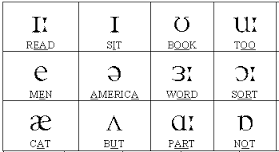 დანართი 3მოსწავლის გამოკითხვარას ვაკეთებ იმისათვის ,რომ  ვისწავლო ლექსიკურად გამართული ინგლისური ენა:1.ვუსმენ მასწავლებელს ყურადღებით-(12 მოსწავლე)                                                    36%2.ვიყენებ ლექსიკონს-(2 მოსწავლე )                                                                                    14%3.დახმარებისთვის მივმართავ თანაკლასელებს-(8  მოსწავლე)                                     24%4.ვუსმენ აუდიოჩანაწერს-(2 მოსწავლე)                                                                               6%5. მეხმარება მშობელი-(6    მოსწავლე)                                                                                  20%გრაფიკი N 1დანართი 4მშობლის გამოკითხვარას აკეთებს თქვენი შვილი იმისათვის ,რომ  ისწავლოს ლექსიკურად გამართული  ინგლისური ენა:1.იყენებს ლექსიკინს-(3 მშობელი)                                                                              10%2.დასახმარებლად მიმართავს თანაკლასელებს-(2 მშობელი)                               6,7%3.უსმენს აუდიოჩანაწერს-(3 მშობელი)                                                                      10%4.იყენებს ინტერნეტში Google Translate-ის პროგრამას -(16  მშობელი)               53.3%5.მთხოვს დახმარებას-(6   მშობელი)                                                                           20%გრაფიკი N 2დანართი N 5გამოკვლევის შედეგის:  ცხრილი 1.-დიაგნოსტიკური ანალიზი მე-4, მე-6 კლასშიტესტირების შედეგები ასეთია.ძირითადათ სირთულე არის 5 ბგერთან θ, ð,æ,j ε:ცხრილი 2-შუალედური ანალიზიტესტირების შედეგმა აჩვენა,რომ პრობლემატურ ბგერებთან შედეგი გაუმჯობესდა ,მაგრამ პროცენტულად ისევ მაღალია .ცხრილი 3-საბოლოო ანალიზისაბოლოო ტესტირების შედეგმა აჩვენა ,რომ ამ ხუთ ბგერებთან შედეგი ისევ დაბალია.როგორც ვხედავთ , შედეგები განსხვავდება ერთმანეთისგან.უფრო მეტიც, შუალედური და საბოლოო ტესტირების შედეგების მიხედვით ბგერების სწორი წარმოთქმის დონე  სტაბილურად იზრდება.                                     დანართი 6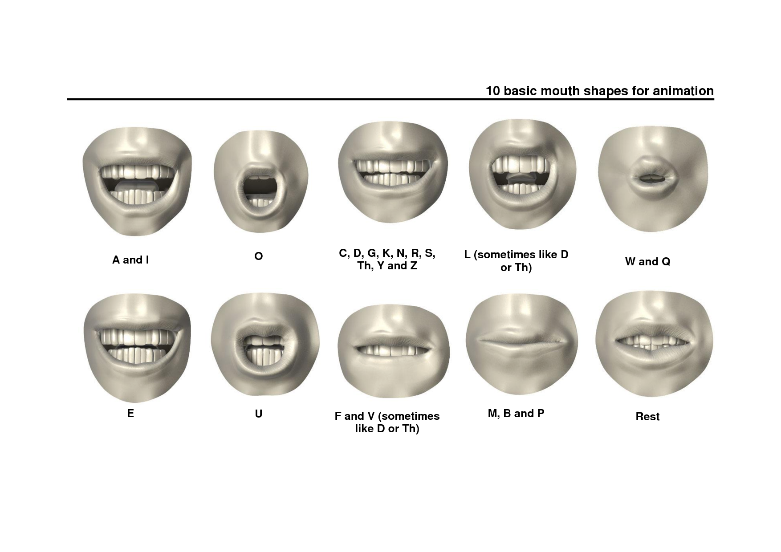 დანართი 7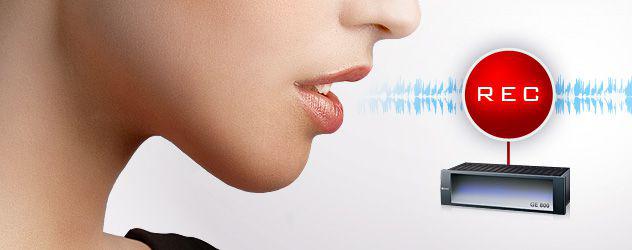 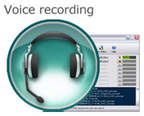 დანართი 8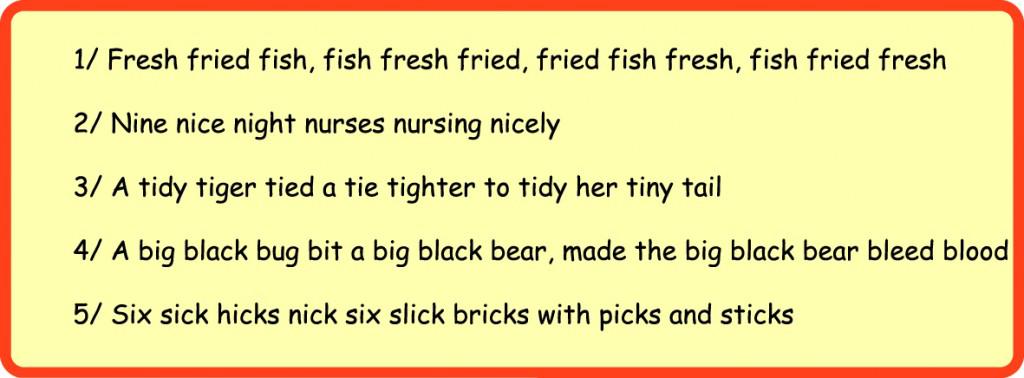 დანართი 9კოლეგების უკუკავშირი1.   საინტერესო კვლევაა, სტრუქტურულად აწყობილია და ზუსტად ასახავს არსებულ სურათს.2.ეს პრობლემა ასევე აქტუალურია საბაზო საფეხურზეც, ამიტომ ახალი მეთოდებისა და მიგნებების გამოყენება დაბალი საფეხურიდან უკეთეს შედეგზე გაიყვანს მოსწავლეს. 3.პრაკტიკული კვლევის განხორციელება მასწავლებელს საშუალებას აძლევს იკვლიოს საკუთარი საქმიანობა,გამოავლინოს ახალი საჭიროებები,დაგეგმოს მისი მოგვარების გზები.4.მასწავლებლის საქმიანობაში პრაქტიკული კვლევის განხორციელება აუცილებელი კომპონენტია.კვლევა ეხმარება მასწავლებელს არსებული პრობლემის იდენტიფიცირებაში,პრობლემის გადასაჭრელი გზების დაგეგვმასა და განხორციელებაში.თქვენი კვლევა საინტერესო და აქტუალურია.აღნიშნული დავალებების შესრულება მოსწავლეებს აუმაღლებს და გააუმჯობესებს მათ შედეგებს.                                 პრაქტიკის კვლევის რეფლექსია2016 წლის ოქტომბრის თვიდან, 2017 წლის მაისამდე ვატარებდი კვლევას თემაზე: “სიტყვისა და მასთან დაკავშირებული ზოგიერთი ბგერის წარმოთქმის სირთულე ინგლისურ ენაში“ვფიქრობ, რომ ჩემს მიერ შერჩეული თემა პრობლემატურია, რამდენადაც ინგლისური სიტყვების გამოთქმაში არსებობს გარკვეული სირთულეები, ხშირ შემთხვევაში ,ერთი და იგივე ასო-ბგერა შეიძლება წარმოითქვას მრავალნაირად, რაც იწვევს დაბნეულობას მოსწავლეებში.კვლევა ჩატარდა მე-4-6 კლასებში და იყო გრძელვადიანი. სამუშაო მოითხოვდა კვლევის ჩატარების დეტალურ გეგმას.ამ ხნის მანძილზე, გამოვლინდა რომელი ინგლისური ბგერის გამოთქმასთან ჰქონდათ ბავშვებს პრობლემა. ზემოხსენებული პრობლემის უკეთ გამოსააშკარავებლად ჩავატარე მოსწავლეთა ტესტირება და ტესტირების შედეგმა დაადასტურა ჩემი პროგნოზი. ტესტირებაში მონაწილეობა მიიღო 30-მა მოსწავლემ. როგორც მოველოდი ,მათ უმრავლესობას უჭირდათ იმ ბგერების გამოთქმა, რომელიც არ არის ქართულ ენაში. ტესტირების პარალელურად ჩავატარე მოსწავლეთა და მშობელთა ანონიმური გამოკითხვაც. გამოკითხვის შედეგი  ასახულია დიაგრამაში.ზემოხსენებული  პრობლემის დასაძლევად გამოვიყენე სტრატეგიის სხვადასხვა ფორმები, რომლის გამოყენებაც დიდი ხნის მანძილზე დაეხმარება მოსწავლეს ბგერების სწორ გამოთქმაში.ვფიქრობ რომ, ჩემს მიერ წამოჭრილი ხსენებული პრობლემა აქტუალურია არა მარტო მოსწავლეებისათვის, არამედ ჩემი კოლეგებისთვისაც. გამოყენებული მეთოდები დაეხმარება მოსწავლეებს გააუმჯობესონ პრობლემური ბგერების გამოთქმა, ხოლო კოლეგებს მისცემს სტიმულს შემდგომში ზემოდასახელებული პრობლემის წარმატებით გადასალახად.     ფონემებიხმოვანითანხმოვანიჟღერადიყრუდიფტონგებიმოკლეგრძელიბგერა  θ ბგერა ðthereThreeweatherThinalthoughMontheithernothingwhetherThrowაქტივობაოქტნოემბდეკიანთებმარაპრმაისივნპრობლემის იდენტიფიცირება√კვლევის გეგმისშემუშავება√მოსწავლეებისა და მშობლების გამოკითხვა/მონაცემთა დამუშავება√დიაგნოსტიკურიტესტირება/ანალიზი√ინტერვენცია√√√√√√შუალედური ტესტი/ანალიზი√ინტერვენცია√√√საბოლოო ტესტი/ანალიზი√ინტერვენციის შედეგები√დასკვნა/რეკომენდაციები√კვლევის პრეზენტაცია/კოლეგებთან გაზიარება√Vowel Phonemes:Vowel Phonemes:PHONEMEEXAMPLESacatepegBreadipigWantedologWantuplugLoveaepainDaygatestationeesweetHeatthieftheseietriedLightmyshineMindoeroadBlowbonecolduemoonBluegrewtuneoolookWouldputarcartfast (regional)urburnFirsttermheardWorkortornDoorwarn (regional)auhaulLawcallerwoodenCircussisterowdownShoutoicoinBoyairstairsBearhareearfearBeerhereConsonant Phonemes:Consonant Phonemes:PHONEMEEXAMPLESbbabyddogffieldPhotoggamehhatjjudgeGiantbargekcookQuickmixChrisllambmmonkeyCombnnutKnifegnatppaperrrabbitWrongssunMousecitysciencettapvvanwwaswhwhere (regional)yyeszzebraPleaseisththenththinchchipWatchshshipMissionchefZhtreasureNgringSink№სიტყვატრანსკრიპციასწორი პასუხი%-შიარასწორი პასუხი %-ში1.month[m^nθ]2%98%2.year[jՅ:]8%92%3.those[ðouz]0%100%4.television[teliviՅn]60%40%5.figure[ƒigε:]40%60%6.upstairs[^p stεez]40%60%7.fire[fáie]50%50%8.quite[kwáit]90%10%9.lamp[læmp]20%80%10apple[æpl]20%80%№სიტყვატრანსკრიპციასწორი პასუხი%-შიარასწორი პასუხი %-ში1.theatre[]10%90%2.new[n:]20%80%3.these[ði;z]10%90%4.pleasure[Յo rnelisr]70%30%5.friendly[grεit]90%10%6.hair[ftεe:]50%50%7.fire[fáie]50%50%8.queen[kwáit]90%10%9.bag[ bæg]20%80%10and[ænd]20%80%№სიტყვატრანსკრიპციასწორი პასუხი%-შიარასწორი პასუხი %-ში1.think[]30%70%2.few[n:]40%60%3.that[ði;z]30%70%4.engineer[Յo rnelisr]100%0%5.free[εit]90%10%6.Bear[bεe:]60%40%7.Fire[fáie]60%40%8.Quite[kwáit]100%0%9.Flag[ flæg]70%30%10Bad[bæd]70%30%English tongue twistersPeter Piper picked a peck of pickled peppers.
A peck of pickled peppers Peter Piper picked.
If Peter Piper picked a peck of pickled peppers,
Where's the peck of pickled peppers Peter Piper picked?A quick witted cricket critic.I saw Susie sitting in a shoe shine shop.
Where she sits she shines, and where she shines she sits.How many boards
Could the Mongols hoard
If the Mongol hordes got bored?How can a clam cram in a clean cream can?